WEBTOOL Wire Rope Cutter 54 mm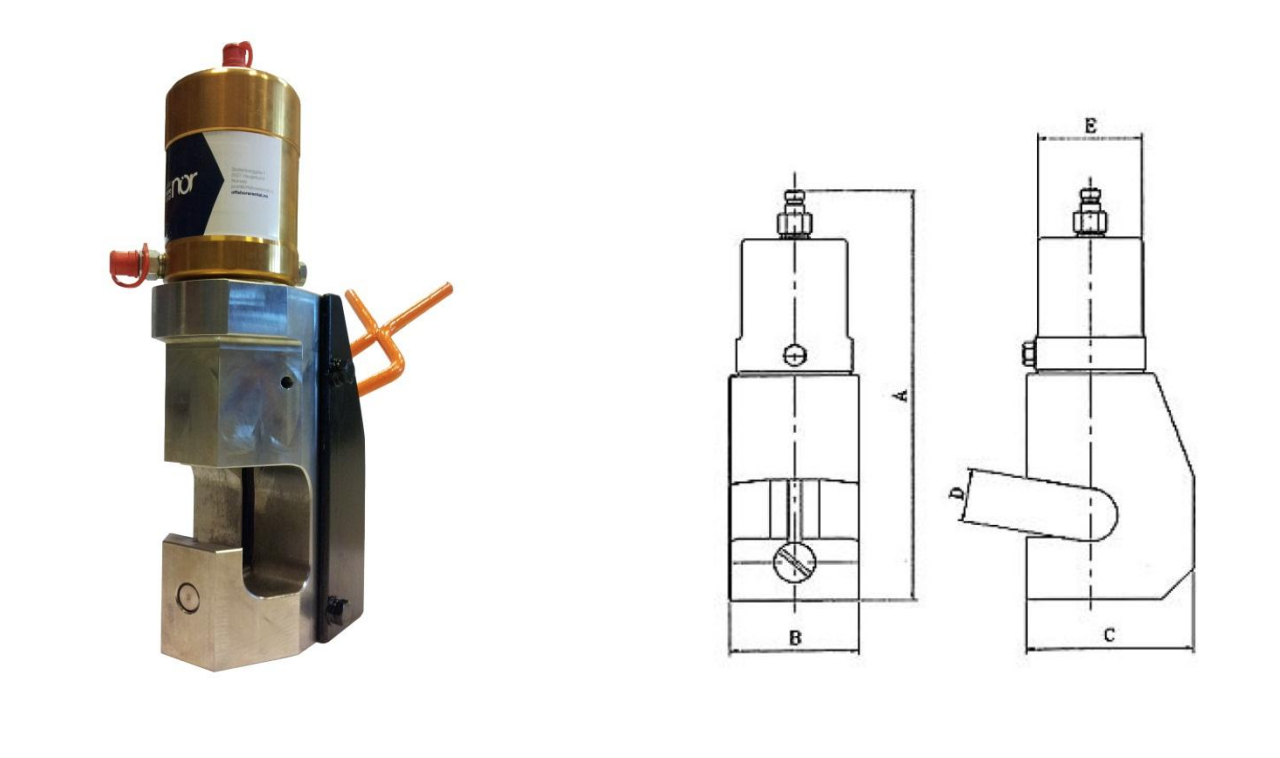 The WEBTOOL wire rope cutter WCOS54(D) is designed for cutting large diameter wire rope up to 54mm diameter in the most hostile environments, under the toughest of conditions. The wire rope cutter has an open sided design to allow easy positioning of the cutter along a rope length, which is particularly useful when cutting in confined spaces. It is supplied with hydraulic return which ensures full retraction of the blade.Key FeaturesProven designDesigned to cut wire rope up to 54 mm diameterOpen sided to allow easy positioning of the cutter along a rope 
length particularly useful when cutting in confined spaces.Hydraulic returnSpecificationsSpecificationsWire Diameter54 mmDimensions (A - B - C - D - E)710 mm - 125 mm - 165 mm - 55 mm - 107 mmWeight30 kgOperating Pressure700 barSwept Volume375 cm3CapabilitiesCapabilitiesCapabilitiesCapabilitiesCapabilitiesCapabilitiesCapabilitiesCapabilitiesWire Rope Size32 mm38mm45mm51mmWire Rope Grade N/mm22160196019601770